Thank you for your interest in working at the Young Vic.We look forward to receiving your application.How to ApplyRead the Job Description and Person Specification.Complete the Application Form. We do not accept CVs. Please ensure that in your ‘Supporting Information’ section of the Application Form, you tell us how you meet the skills in the Person Specification.If you would like any further information, have any specific requirements or would like to discuss any aspect of the role in confidence, please contact Reception on 020 7922 2800 and they will direct your call. Once you have completed the Application Form, please email it to recruitment@youngvic.org putting the job title in the subject box, or post it to: Recruitment, Young Vic, 66 The Cut, London SE1 8LZ Any application forms received after the deadline may not be included in the  process. If this form is not an appropriate application method for you because of an impairment or disability, please contact us to make alternative arrangements.We will reply to all applications The Young Vic is an equal opportunities employer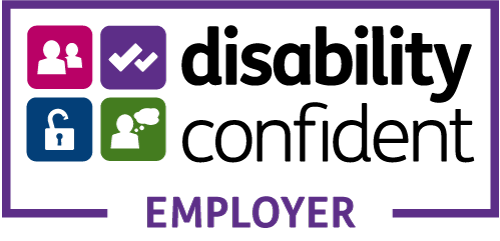 Please write or type in black ink.Post Applied for:__________________________________________________	
	Personal Details: Surname 						Preferred title												(e.g. Mr, Mrs, Ms)First Name 						Preferred pronouns											(e.g. she, he, her, him, they)Address 		Town							Postcode	     Telephone 		Daytime: 			: E-Mail			Do you require a work permit to work in the ?  Yes / No    (Asylum & Immigration Act 1996)Referees:Please supply the names, full postal address and telephone numbers of two people who can give you a reference. At least one of these should be your current or most recent employer.Name:				 			Relationship to you:Address      	      	      Postcode    Job TitleTelephone      				E-mail 	     					 May we approach this person before the offer of the post? Yes /  No	Name:	      						Relationship to you:	Address      Postcode    Job TitleTelephone     			 	E-mail 	     					 May we approach this person before the offer of the post? Yes / No	
Signed:							Date: Current or Most Recent Employment  Name of Organisation	:Post or Job Title:
Please indicate if paid or unpaid:Please indicate if full-time or part-time:Date Started working for this organisation:	 Notice period: Leaving date, if not now working:	Please give a brief outline of your responsibilities:	What is/was your reason for leaving or seeking other work?Previous Employment – please indicate if paid or unpaid.Please give details of any further employment experience you may have had, with the most recent post first. (freelancers with a large number of short term contracts may wish to select their most relevant work experience).  Please continue on separate sheets if necessary.
Educational Achievements 							Educational Achievements continuedPlease detail any additional qualifications or relevant training courses you have attended.Please outline any achievements of which you are particularly proud. They can be from any aspect of your life. Supporting Information – Experience, Skills & InterestsPlease outline why you have applied, any experience which may be relevant, what appeals to you about this post or the Young Vic, and why you feel that you are 
a suitable candidate for this post.  Please continue on additional sheets if necessary.Monitoring Form for Equal Opportunity The Young Vic has a deep commitment to representation, in the shows we create and present as well as in the people we work with. We know that UK theatres have a long way to go to engage with and speak to the full range of experience of the people living in this country.  We want to do what we can to change that.To help us to be as representative as possible, in our programming as well as in the makeup of our organisation, we collect information about everyone who applies to work with us.  Our aim is to embrace diversity, difference, ambition and excellence. To achieve this, it is useful for us to know a certain amount about who you are. Whatever you tell us will be confidential.1.	Gender (this is inclusive of all genders, for example female, male, agender, trans, non-binary, genderqueer)I would describe myself as __________________________________________________	2.	Ethnic Identity 		I would describe myself as __________________________________________________For the purposes of Arts Council England reporting we would also ask that you fill in the categories below. (Please mark with an x as appropriate - you can mark more than one)3.	Sexual Orientation (this is inclusive of all sexualities, for example lesbian, gay, bisexual, pansexual, asexual, queer, questioning, heterosexual)	I would describe myself as ____________________________________________________4.	Disability (a disability is defined as a physical or mental impairment that has a substantial and long term adverse effect on a person’s ability to carry out normal day-to-day activities)Do you consider yourself to have a disability?	  Yes 	 NoPlease let us know if there are reasonable adjustments we need to consider making if you are invited to interview for this post, for example access to interview rooms, alternative equipment, hearing loop etc:__________________________________________________________________________5. 	Socio-economic Background (this is often defined as working class, middle class, upper class, but please don’t feel limited by these definitions.)  I would describe myself as__________________________________________________________________________6. 	Where did you hear about this job? (this might be word of mouth, social media, advertisement, email distribution group)__________________________________________________________________________We welcome any thoughts and comments regarding this form.__________________________________________________________________________The information you provide will be anonymised and kept on file for reporting purposes for any unsuccessful candidates. For any successful candidates, the equal opportunities form will be retained in order for us to report to Arts Council England on an annual basis.DatesName of OrganisationPaid/UnpaidFull-time / Part-timeJob Title, Main Responsibilities and reason for leavingDatesEstablishment	CourseQualificationBlack / Black British:                                                                                                         (Mark with x)                            Black / Black British:                                                                                                         (Mark with x)                            African CaribbeanNone of the above, please specify:None of the above, please specify:East Asian / East Asian British / South East Asian / South East Asian British:East Asian / East Asian British / South East Asian / South East Asian British:ChineseJapaneseKoreanNone of the above, please specify:None of the above, please specify:Middle Eastern / Middle Eastern British / North African / North African British:Middle Eastern / Middle Eastern British / North African / North African British:ArabNone of the above, please specify:None of the above, please specify:Mixed / Mixed British:Mixed / Mixed British:Black African and White Black Caribbean and White East Asian and WhiteSouth Asian and WhiteNone of the above, please specify:None of the above, please specify:South Asian / South Asian British:South Asian / South Asian British:BangladeshiIndianPakistaniNone of the above, please specify:None of the above, please specify:White / White British:White / White British:EnglishIrishIrish TravellerNorthern IrishRoma / Romani / Roma Traveller / Romani TravellerScottishWelshNone of the above, please specify:None of the above, please specify:None of the above, please specify:None of the above, please specify: